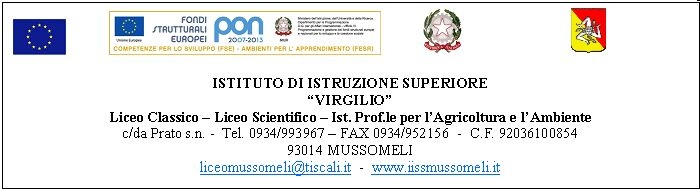 Circ. n. 109						                             Mussomeli, 08/02/2017								Ai Sigg. Docenti							e, p.c. al Direttore dei Servizi Gen.li ed Amm.vi								Al sito web della ScuolaSEDEOggetto: Piano Alternanza Scuola - Lavoro	Per opportuna conoscenza, si trasmette in allegato il Piano di che trattasi, in vista dalla sua approvazione nella prossima seduta di Collegio dei Docenti.									             F.to Il Dirigente Scolastico								                            Dott.ssa Calogera Genco	